ANÚNCIOS 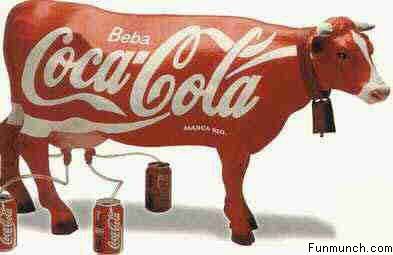 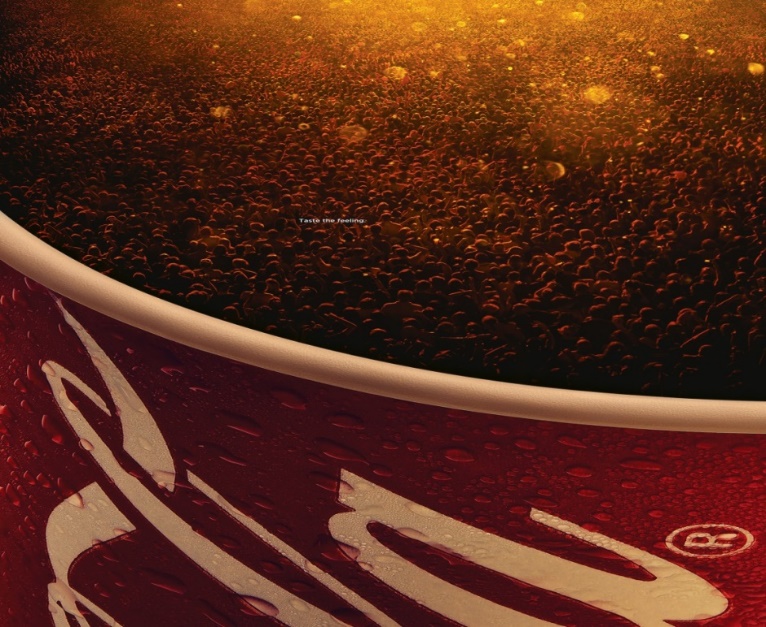        Os dois textos que você acabou de ver são ANÚNCIOS e tratam do mesmo produto (Coca Cola). O primeiro faz referência à união das pessoas em datas comemorativas e o segundo, sugere que a Coca Cola é um alimento natural. Mas atentemos para alguns aspectos: Trariam os dois textos mensagens verdadeiras? Qual seria a verdadeira intenção do emissor com o anúncio 1, seria de fato a união das pessoas ou a venda do seu produto? No anúncio 2, o emissor quer convencer o leitor de que a coca cola é um alimento natural e saudável, mas seria essa uma mensagem de fato verdadeira?Notamos que os dois anúncios são bastante criativos e carregados de uma linguagem persuasiva, isto é, que tenta convencer o interlocutor! No Anúncio 1, as gotículas da coca formam uma imagem ambígua (com duplo significado) e além disso, fazem alusão à multidão de pessoas reunidas, isto se torna bem claro se ampliarmos a tela.A todo instante nos deparamos com uma infinidade de propagandas, seja em outdoors, seja em panfletos espalhados pelas ruas ou por meio da mídia. Elas fazem parte dos chamados “gêneros textuais”, pois participam de uma situação sociocomunicativa entre as pessoas. O ANÚNCIO PUBLICITÁRIO É UM DESSES GÊNEROS. Ele, normalmente, é criado em uma linguagem verbal e\ou em uma linguagem não verbal e tem como principal objetivo a persuasão do leitor a consumir um produto e, às vezes aderir a uma ideia. Informações sobre o gênero: O anúncio publicitário (ou simplesmente publicidade)  é veiculado pelos meios de comunicação de massa: jornais, revistas, televisão, rádio e internet. Podemos encontrá-los também em outdoors, panfletos, faixas ou cartazes na rua, no ônibus, no metrô, etc.A principal característica desse tipo de texto é precisamente o convencimento do consumidor para a compra de um produto ou serviço. Os publicitários utilizam diversas ferramentas discursivas, por exemplo, uso de imagens, de linguagem simples, humor, etc. Note que esse tipo de texto tem como intuito chamar a atenção do consumidor e, portanto, são atrativos, repletos de verbos no imperativo, o modo verbal que oferece ordem: Compre! Veja! Analise!Podem ser textos verbais (palavras) e não verbais (uso de imagens), e ainda textos orais, por exemplo, aqueles veiculados pelo rádio.Características do Anúncio PublicitárioAs principais características do Anúncio Publicitário são:Caráter comercialLinguagem verbal e não verbalLinguagem simplesTextos relativamente curtosTextos persuasivos e atrativosHumor, ironia e criatividadeVerbos no modo imperativoFiguras e vícios de linguagemUso de cores, imagens, fotografiasDisponível em: https://www.todamateria.com.br/caracteristicas-do-anuncio-publicitario/ Acesso: 23, abr. 2020. (Adaptado)AGORA OBSERVE AS PROPAGANDAS 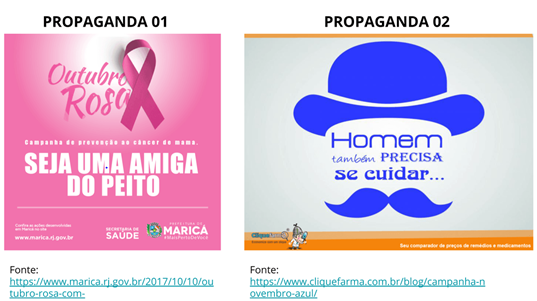 Analisemos os dois textos – Não é necessário responder as perguntas no caderno, elas são somente para reflexão.Além da palavra “amiga”, na propaganda 1 e da palavra “homem” na propaganda 2, que outros elementos nos ajudam a perceber quem é o público-alvo de cada propaganda?De acordo com os elementos apresentados na propaganda 2, como poderíamos caracterizar o público-alvo desse anúncio?Observe os tipos de fontes utilizadas nas propagandas. Na sua opinião, essa variedade de letras tem alguma influência na transmissão da mensagem?Observe que na propaganda 1 a frase “Seja uma amiga do peito” está escrita com uma fonte bem maior do que o restante do texto. Qual poderia ter sido a intenção comunicativa para tal fato?Como o texto ficaria sem esses elementos (cores, imagens, tipos de fontes diversificadas)? Esses elementos exercem alguma função importante no texto? O exercício é apenas para a reflexão – Podemos perceber que as cores utilizadas nas propagandas do exercício estão a serviço da identificação com o feminino e o masculino comumente associados, respectivamente, com o rosa e o azul. A campanha outubro rosa é internacional e acontece desde 1990, o lenço rosa desde o início do movimento é utilizado como símbolo. O novembro azul também é um movimento internacional existente desde 2003 e utiliza o bigode e a cor azul como símbolo desde o seu surgimento. O termo propaganda está relacionado à divulgação de ideias, porém algumas vezes é utilizado no sentido de publicidade, o que o torna um termo amplo. Embora os termos publicidade e propaganda sejam muitas vezes usados como sinônimos, se distinguem, OBSERVE:ANÚNCIO PUBLICITÁRIO (PUBLICIDADE) X PROPAGANDA: DIFERENÇASVisto o caráter persuasivo, tanto da propaganda quanto da publicidade, ambos os gêneros costumam apresentar textos cuja mensagem pretende sensibilizar/atrair o interlocutor, para tanto faz uso de imagens, música, recursos audiovisuais e efeitos sonoros e luminosos. Sua veiculação, em ambos os casos, pode se dar por meio impresso, pelo rádio, pela TV ou pela internet. Compreenderam a diferençaDisponível em: https://novaescola.org.br/plano-de-aula/4156/identificando-aspectos-semioticos-no-genero-textual-propaganda Acesso: 23,abr. 2020. (Adaptado) ATIVIDADESTexto 1Campanha publicitária de loja de eletroeletrônicos. Revista Época. N° 424, 03 jul. 2006.1. Ao circularem socialmente, os textos realizam-se como práticas de linguagem, assumindo configurações específicas, formais e de conteúdo. Considerando o contexto em que circula o texto publicitário, seu objetivo básico éA) (  ) influenciar o comportamento do leitor por meio de apelos que visam à adesão ao consumo.B) (  ) definir regras de comportamento social pautadas no combate ao consumismo exagerado.C) (  ) facilitar o uso de equipamentos de informática pelas classes sociais economicamente desfavorecidas.D) (  ) questionar o fato de o homem ser mais inteligente que a máquina, mesmo a mais moderna.Disponível em: https://exercicios.brasilescola.uol.com.br/exercicios-gramatica/exercicios-sobre-linguagem-publicitaria.htm Acesso: 23, abr. 2020. (Adaptada)Texto 2Governo lança campanha para evitar acidentes de trânsito no CarnavalPeças publicitárias aconselham motoristas a não serem vítimas do álcool. 
Campanha federal será veiculada em TVs, rádios, redes sociais e outdoors.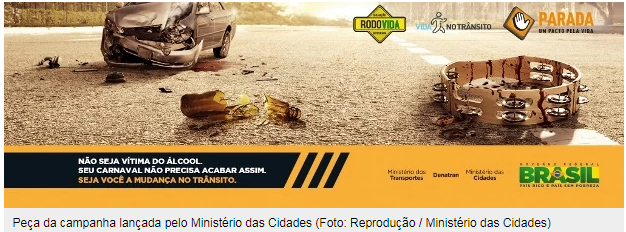 A imagem está disponível em: http://g1.globo.com/brasil/noticia/2014/02/governo-lanca-campanha-para-evitar-acidentes-de-transito-no-carnaval.html. Acesso em 23 de abr. 2020.2. Em todo feriado prolongado, o Governo Federal lança campanhas de conscientização em relação aos perigos nas rodovias. Um dos temas mais abordados é a combinação nada perfeita do álcool e direção. Analisando o anúncio em questão, é possível afirmar que:A) (  ) o texto não verbal não faz referência ao feriado em questão.B) (  ) a iniciativa tem o objetivo de causar impacto e sensibilizar a população sobre os cuidados com o trânsito durante as festas.C) (  ) há exagero ao retratar um acidente, o que reduz a credibilidade da campanha.D) (  ) o modo imperativo “Seja você” não é indicado para o resultado esperado, visto que não devemos influenciar os leitores em propagandas.Disponível em: https://exercicios.brasilescola.uol.com.br/exercicios-gramatica/exercicios-sobre-linguagem-publicitaria.htm#questao-1 Acesso: 23, abr. 2020.Texto 3		                                                                                                 Texto 4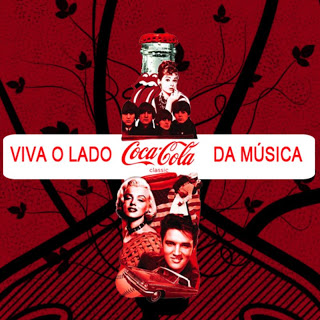 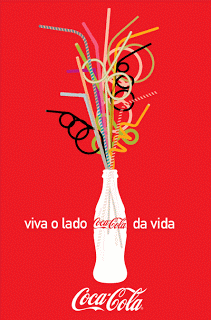 3. O slogan de uma marca é responsável por transmitir, em poucas palavras, todo o conceito da empresa. A Coca-Cola, marca de refrigerante reconhecida mundialmente, tem um marcante slogan “Viva o lado coca-cola da vida”. Esse slogan foi veiculado entre 2006 e 2009 e, hoje em dia, ainda é referenciado nos anúncios da empresa. Analisando as imagens apresentadas anteriormente e o slogan em questão, podemos afirmar queA) (  ) o slogan não procura representar um estado eufórico.B) (  ) o slogan não manipula o consumidor.C) (  ) o slogan efetua-se por um verbo no imperativo (viva), o qual supõe uma perspectiva futura para o sujeito efetivar essa vivência.D) (  ) o verbo viver, no modo imperativo, não faz o consumidor se incluir na mensagem, o que prejudica o objetivo do anúncio: influenciar o leitor.Disponível em: https://exercicios.brasilescola.uol.com.br/exercicios-gramatica/exercicios-sobre-linguagem-publicitaria.htm#questao-1 Acesso: 23, abr. 2020.Texto 5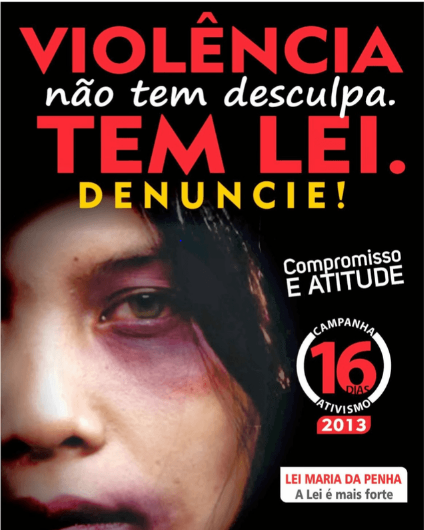 Observe, no texto 5, características como: título, imagem, texto, slogan, assinatura e responda. Qual a temática abordada?  O texto é uma propaganda ou uma publicidade? Justifique a sua resposta. Quais são os aspectos semióticos (cores, tipo de letra, distribuição dos elementos na página), que a compõem a propaganda? Justifique sua resposta. “ DENUNCIE”! Qual o modo verbal da palavra em destaque? Com que intenção foi utilizado esse modo verbal?Disponível em: https://novaescola.org.br/plano-de-aula/4156/identificando-aspectos-semioticos-no-genero-textual-propaganda Acesso: 23,abr. 2020. (Adaptado)Respostas das atividades.ABCA temática abordada é a violência contra a mulher. É esperado que o aluno perceba que a campanha possui como elemento principal uma mulher machucada, que representa a mulher agredida e vítima da violência.O texto é uma propaganda, porque tem como objetivo divulgar uma mensagem buscando influenciar opiniões ou obter adesão para uma ideia, não tem a intenção de vender um produto, como é o caso da publicidade.É esperado que o aluno observe que as cores e fontes utilizadas compõem um cenário de terror. Assim, foi utilizada a cor preta de fundo e a cor vermelha que pode, nesse caso, representar sangue, perigo, e que se destaca nas letras que foram escritas em fonte maior. Há também a imagem bastante expressiva da mulher ferida. Espera-se que os alunos observem também que no anúncio foram utilizados mais de um tipo de fonte de letras e que esse recurso também é utilizado a fim de chamar a atenção do leitor e de persuadi-lo a aceitar a ideia divulgada.O verbo está no modo Imperativo. A intenção é persuadir o leitor a denunciar a violência contra a mulher.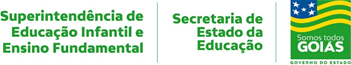  1ª SEMANA - 2º CORTE                              1ª SEMANA - 2º CORTE                              1ª SEMANA - 2º CORTE                              1ª SEMANA - 2º CORTE                             Nome:Data: ___/___/2020Unidade Escolar:Unidade Escolar:Ano: 9ºComponente Curricular: Língua PortuguesaComponente Curricular: Língua PortuguesaComponente Curricular: Língua PortuguesaComponente Curricular: Língua PortuguesaTema/ Conhecimento: ANÚNCIOS Tema/ Conhecimento: ANÚNCIOS Tema/ Conhecimento: ANÚNCIOS Tema/ Conhecimento: ANÚNCIOS Habilidades: (EF69LP02-A) Analisar e comparar peças publicitárias variadas (outdoor, anúncios e propagandas em diferentes mídias, spots, banner, jingle, vídeos etc.); (EF69LP02-C) Perceber a construção composicional e o estilo dos gêneros em questão, como forma de ampliar suas possibilidades de compreensão (e produção) de textos. (EF69LP17-A) Perceber e analisar os recursos estilísticos e semióticos dos gêneros jornalísticos e publicitários. (EF69LP17-B) Perceber e analisar as formas de presente e futuro em gêneros argumentativos; as formas de imperativo em gêneros publicitários).Habilidades: (EF69LP02-A) Analisar e comparar peças publicitárias variadas (outdoor, anúncios e propagandas em diferentes mídias, spots, banner, jingle, vídeos etc.); (EF69LP02-C) Perceber a construção composicional e o estilo dos gêneros em questão, como forma de ampliar suas possibilidades de compreensão (e produção) de textos. (EF69LP17-A) Perceber e analisar os recursos estilísticos e semióticos dos gêneros jornalísticos e publicitários. (EF69LP17-B) Perceber e analisar as formas de presente e futuro em gêneros argumentativos; as formas de imperativo em gêneros publicitários).Habilidades: (EF69LP02-A) Analisar e comparar peças publicitárias variadas (outdoor, anúncios e propagandas em diferentes mídias, spots, banner, jingle, vídeos etc.); (EF69LP02-C) Perceber a construção composicional e o estilo dos gêneros em questão, como forma de ampliar suas possibilidades de compreensão (e produção) de textos. (EF69LP17-A) Perceber e analisar os recursos estilísticos e semióticos dos gêneros jornalísticos e publicitários. (EF69LP17-B) Perceber e analisar as formas de presente e futuro em gêneros argumentativos; as formas de imperativo em gêneros publicitários).Habilidades: (EF69LP02-A) Analisar e comparar peças publicitárias variadas (outdoor, anúncios e propagandas em diferentes mídias, spots, banner, jingle, vídeos etc.); (EF69LP02-C) Perceber a construção composicional e o estilo dos gêneros em questão, como forma de ampliar suas possibilidades de compreensão (e produção) de textos. (EF69LP17-A) Perceber e analisar os recursos estilísticos e semióticos dos gêneros jornalísticos e publicitários. (EF69LP17-B) Perceber e analisar as formas de presente e futuro em gêneros argumentativos; as formas de imperativo em gêneros publicitários).Portanto, a escolha de cores, tipo de letra, distribuição dos elementos na página são características (e elementos semióticos) que geram efeitos de sentido e cumprem a função de expressar uma determinada intencionalidade do autor do texto. O texto é um conjunto de elementos que são selecionados com a finalidade de persuadir o leitor, portanto é necessário que o leitor esteja atento para percebê-los. As cores, as imagens, os tipos de fontes diversificadas, a linguagem verbal e não verbal são recursos estilísticos e semióticos dos gêneros jornalísticos e publicitários.Enquanto a publicidade tem como finalidade vender um produto/serviço, a propaganda tem como objetivo principal divulgar uma mensagem buscando influenciar opiniões ou obter adesão para uma ideia ou doutrina.MOSTRE QUE SUA MEMÓRIA É MELHOR DO QUE A DE COMPUTADOR E GUARDE ESTA CONDIÇÃO: 12X SEM JUROS.